                                 Автоматизация звука [З ].«Поймай комара».  Хлопни, если услышишь песенку комара:                                        З, Х, Ф, В, З, З, Ц, С, З, Д, З, З.2. «Комар звенит: « З - з  - з…!» Проведи карандашом путь полёта  комара, а потом веди пальцем по дорожке и «звени»,  как комарик: «Зззззззззззз»!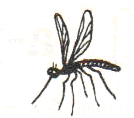 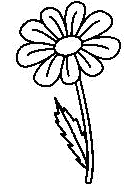 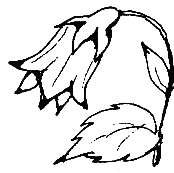 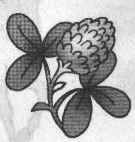  (При произнесении «песенки комара»: губы в улыбке, зубы «заборчиком»,   кончик  языка за нижними  зубами, нужно сильно и звонко подуть: «З – з –з»!  По середине языка идёт холодная струя воздуха).3. «Спой песенки комаров». Проведи дорожку от комарика     к каждому цветочку.      Какие слоги у тебя получились? Спой песенку каждого комара.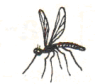   З   __________________   А                   З    ___________________   Ы   З     __________________  О                  З   ___________________    У4. «Запомни и повтори звонкие песенки  комаров  -  слоги»:                  ЗА – ЗА – ЗА                                      ЗА – ЗО – ЗЫ                  ЗЫ – ЗЫ – ЗЫ                                    ЗУ – ЗЫ – ЗА                  ЗО – ЗО – ЗО                                      ЗО – ЗУ – ЗЫ                   ЗУ – ЗУ – ЗУ                                        ЗЫ – ЗА – ЗО5. Доскажи слог  ЗА: Ко- …                Меду …                    Его …                           Зано…Ва - …               Мимо …                   Пау …                          Гла …6. «Повтори слова»:ЗА: Замок, запад, запах, закон, забота, забава, завод, задание, запятая,       Коза, ваза, польза, пауза, медуза, мимоза, фазан, егоза, заноза.ЗЫ: «Один – многоТаз – тазы,                 гильза –                 коза –                       медуза –      мимоза –                  пауза –                   заноза –                   ваза –                   ЗО: Зов, зона, зонт, Зоя.  ЗУ: Зуб, зубик, зубы, зубной.